Межрегиональная олимпиада школьников 
"Будущие исследователи – будущее науки" 2022/23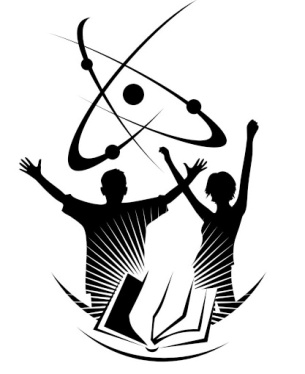 Русский язык. Отборочный тур - 90 минут.                                    ФИО (полностью)_____________________________________________________                                  школа _____________________________     класс ______ Шифр _________________-------------------------------------------------------------------------------------------------------------------------------------- ШИФР ____________________________	10-11 класс. Вариант 2. Определите, почему после шипящих ж и ш в исконно русских морфемах пишется безударный гласный е, а не о: мышеловка, биржевой, сторожем, маршем?___________________________________________________________________________________________________________________________________________________________________________________________________________________________________________________________________________Классифицируйте следующие слова в соответствии с их происхождением: 1. старославянские; 2 древнерусские.            Власть, лежачии, хождение, морозъ, трепещq,  гражданинъ, свЂча, жажда, стоужа, помощь____________________________________________________________________________________________________________________________________________________________________________________________________________________________________________________________________________________________________________________________________________________________________3 .Определите, что означает слово хобот в следующих предложениях:1. Когда змей своимъ страшнымъ хоботомъ старался меня ударить, то она [лошадь] прыгнувъ на оной топтала [его] своими ногами. Я очень скоро отрубилъ не только все шесть [его] головъ, но и страшный его хоботъ, въ которомъ онъ имелъ большую силу (XVIII в.). 2. Идти-то мне было версту не целу, а я изъ за ево какой хобот далъ.__________________________________________________________________________________________________________________________________________________________________________________4. Определите, какие русские фразеологизмы переиначены «на иностранный лад».1. Пенс гинею бережёт        2. Аннексировать лаваш (у кого-либо)    3. Абсорбировать  (что-либо) с  лактозой  матери    4. Выносить утиль из офиса     5. Куда Джон мустангов не экстрадировал.___________________________________________________________________________________________________________________________________________________________________________________________________________________________________________________________________________5. Распределите следующие глаголы по группам в соответствии со значением приставки –за. 1) ‘начало’; 2) ‘заполнение’; 3) ‘уничтожение’; 4) ‘отдаление’: заблестеть, забежать, заделать, задуть, закапать, закидать, заклеить, заплакать, засыпать., засыпать.  В отдельную группу объедините глаголы, приставки которых имеют не одно значение.____________________________________________________________________________________________________________________________________________________________________________________________________________________________________________________________________________________________________________________________________________________________________6. Объясните, в чем состоит сходство и различие в значении предлогов ввиду и вследствие.   Приведите примеры употребления этих предлогов  в предложениях. Укажите предлог, который может выступать синонимом обоих этих предлогов.__________________________________________________________________________________________________________________________________________________________________________________7. Определите  грамматическое значение наклонения выделенных форм глаголов в данных предложениях: 1. Позабудь и думать об этом.     2. Барин твой приказал мне отнести его Дуне записочку, а я и позабудь, где Дуня-то живет. (А.С. Пушкин)    3. Ну, ударь теперь мороз – озими все пропадут. (Л.Н.Толстой) 4. И будь не я, коптел бы ты в Твери. (А.С. Грибоедов)   5. Да отсюда, хоть три года скачи, ни до какого государства не доедешь. (Н.В.Гоголь) _____________________________________________________________________________________________________________________________________________________________________________________________________________________________________________________________________________________________________________________________________________________________________________________________________________________________________________________________8. Определите, к какому типу относятся выделенные предложения (односоставные/ двусоставные, полные/неполные). Укажите тип односоставных предложений.1. Полезно читать книги. 2. Читать книги полезно. 3. Люблю грозу в начале мая. 4.  «Ты любил рано вставать?» – «Любил».  5.  Дождь мелкий._____________________________________________________________________________________________________________________________________________________________________________________________________________________________________________________________________________________________________________________________________________________________________________________________________________________________________________________________9. Предложите варианты исправления ошибок в следующих предложениях1. Многие ответили, что культура и цивилизация очень влияют на наши этнические нормы. 2. Любовь — это одно из чудес света, нерукотворное человеком. 3. Описание березы проходит с высокой художественной точностью.  4. Пушкина и Есенина можно назвать литературными братьями по разуму. 5. Тем не менее все поэты сопоставляют человека в слиянии с природой. ________________________________________________________________________________________________________________________________________________________________________________________________________________________________________________________________________________________________________________________________________________________________________________________________________________________________________________________________________________________________________________________________________________________________________________________________________________________________________________________________________________________________________________________________________10.    Укажите, источником какого фразеологизма стала описываемая ниже ситуацияАвтором этого выражения был Иван Грозный. Для усиления своей власти он ввёл опричнину, наводившую ужас на всех, в том числе и на Митрополита Филиппа, который не мог примириться с разгулом опричников и в своих многочисленных посланиях к царю стремился убедить Ивана Грозного отказаться от проводимой им политики террора и распустить опричнину. Послания митрополита Филиппа Грозный презрительно называл именно этим словосочетанием, которое сохранилось в русском языке в значении ‘безграмотно составленный документ’.__________________________________________________________________________________________________________________________________________________________________________________ОТВЕТЫ 10, 11 классыВариант 2В древнерусском языке звуки [ ж ] и [ ш ] были мягкими.10 балловСтарославянизмы: власть, хождение,трепеща, гражданинъ,  жажда, помощьРусские слова: лежачии, , морозъ, свЂча, стоужаПо 5 баллов за каждую группу1.  хвост                     2. крюк, окружной путь      По 5 баллов за каждое определениеКопейка рубль бережет, отнимать хлеб, впитать с молоком матери, выносить сор из избы, куда Макар телят не гонял1. Заблестеть, заплакать, засыпать 2. Закидать 3. Заделать, засыпать 4. Забежать 5. Задуть (1, 3, ),  закапать(1, 2), заклеить( 2, 3), затоптать (2, 3)        По 2 балла за группуОбщее: оба предлога выражают причинное значение. Различие: предлог ввиду указывает на причину предстоящего события, а вследствие – уже свершившегося события.       Например, Ввиду предстоящих праздников сегодня мы работаем по сокращенному графику.                           Вследствие аварии в доме целый день не было воды.       Синонимичный предлог из-за.       2 балла за указание на сходство, 2 балла за различие, по 2 балла за примеры, 2 балла за синонимы1. повелительное наклонение 2. изъявительное наклонение  3,4,5  сослагательное наклонение      По 2 балла за пример1. Односоставное безличное, полное  2. Двусоставное полное   3. односоставное определенно-личное, полное  4. Двусоставное неполное    5. Двусоставное полное        По 2 балла за предложениеНапример,  1. Многие ответили, что культура и цивилизация очень влияют на наши этические нормы. 2. Любовь — это одно из чудес света, не сотворенных человеком. 3. Описание березы дано с высокой художественной точностью. 4. Пушкина и Есенина можно назвать литературными братьями (братьями по перу). 5. Тем не менее все поэты изображают (представляют) человека в слиянии с природой.         По 2 балла за предложениеФилькина грамота        10 балловМежрегиональная олимпиада школьников 
"Будущие исследователи – будущее науки" 2022/23Русский язык. Отборочный тур - 90 минут.                                  ФИО (полностью)_____________________________________________________                                  школа _____________________________     класс ______ Шифр _________________-------------------------------------------------------------------------------------------------------------------------------------- ШИФР ____________________________10-11 класс. Вариант 1.1. Составьте слова из  букв. Запишите эти слова.1. он, буки, иже, твердо, есть, людие, ерь             2. како, рцы, ерь, слово, твердо, еръ__________________________________________________________________________________________________________________________________________________________________________________2. Определите, какие согласные выпали в корнях глаголов тонуть, окунуть, уснуть, ем, завернуть. Приведите примеры слов, в которых корень представлен в полном виде (ср.: тронуть — трогать, вянуть — увядать).____________________________________________________________________________________________________________________________________________________________________________________________________________________________________________________________________________________________________________________________________________________________________3. Проанализируйте словоформы предусмотренный и предусматриваемый. Прокомментируйте чередование звуков в корне. Проведите анализ по составу и морфологический разбор. Определите общие и различные морфологические признаки.______________________________________________________________________________________________________________________________________________________________________________________________________________________________________________________________________________________________________________________________________________________________________________________________________________________________________________________________________________________________________________________________________________________4. Определите значение выделенного слова в предложении из текста XVII в.  Проведите анализ по составу этого слова с исторической и современной точки зрения. Приведите фразеологизм, который подтверждает ваши выводы.                Маремиана Авксентьевна дочь болна была изумлением. (Дело о патриархе Никоне., 1675 г).____________________________________________________________________________________________________________________________________________________________________________________________________________________________________________________________________________________________________________________________________________________________________5. Объедините следующие слова в группы на основании наличия или отсутствия  в их морфемной структуре нулевых окончаний. суховей, озеленить, (стал) сильнее, лезвие, (много) семей, спел бы, метро, туже, умылся, по-весеннему, разлит, прочитав, прочитай, кенгуру, испытывающе, уйдём, вкратце.____________________________________________________________________________________________________________________________________________________________________________________________________________________________________________________________________________________________________________________________________________________________________6. Два артиста, блиставшие на русской сцене в разное время, носили фамилии Юрский и Юрьев. Объясните, опираясь на происхождение этих фамилий,  разницу в их падежных окончаниях.____________________________________________________________________________________________________________________________________________________________________________________________________________________________________________________________________________________________________________________________________________________________________7.  Объясните значения предлогов в приведенных примерах (образец: стадо какое? в двадцать голов – определительное; жить как? по средствам  - образа действия)1. Там о заре прихлынут волны… (А.С. Пушкин)       2. генерал от кавалерии.     
3. Спасибо на добром слове         4. идти по грибы          5. змей о трех головах._____________________________________________________________________________________________________________________________________________________________________________________________________________________________________________________________________________________________________________________________________________________________________________________________________________________________________________________________8.  Определите, какими лексическими, морфемными и морфологическими средствами можно выразить меньшую степень качества прилагательного слабый.___________________________________________________________________________________________________________________________________________________________________________________________________________________________________________________________________________9. Графически покажите, каким членом предложения является словоформа  ум в каждом примере. 1. Этот человек – с умом. 2.Человек с умом не пропадет. 3.Этот человек, с умом, с талантом, с большими страстями, прожил яркую, интересную жизнь.4. С умом задумано, а без ума сделано. 
5.Ум хорошо, а два (ума) лучше.______________________________________________________________________________________________________________________________________________________________________________________________________________________________________________________________________________________________________________________________________________________________________________________________________________________________________________________________________________________________________________________________________________________10. Перепишите  предложения, исправляя, где требуется, ошибки.1. Ситуация, в которую попадал практически каждый, читающий этот текст.  
2. Прикрыть это страшилище  холодильник.3. Мы можем изготовить мебель, как по образцам, так и по фотографиям и рисункам. 
4. При последних (л)юдовиках знать меняла духи ежедневно, умащиваясь водами и настоями на полевых и садовых цветах.           5. Этот фильм на час девятнадцать хронометража.______________________________________________________________________________________________________________________________________________________________________________________________________________________________________________________________________________________________________________________________________________________________________________________________________________________________________________________________________________________________________________________________________________________ОТВЕТЫ 10, 11 классыВариант 1Обитель,  крестПо 5 баллов за каждое слово.Тонуть –[п] (топить), окунуть - [п] (купать), уснуть – [п ](спать), ем – [д] (еда), завернуть –[ в ] (обернуть)       По 2 балла за каждое слово.В корнях происходит историческое чередование о/а под ударением.       Пред –у-смотр-енн-ый              пред- у-сматр-ива-й-ем-ыйОбщие признаки: причастия, невозвратные, переходные, полные, м.р., ед. число, им. или вин. падежРазличаюшие признаки: залог (страдательное и действительное), время, вид.2 балла за характеристику чередований, по 2 балла за анализ по составу, по 2 балла за сравнение.изумление -  безумие, потеря рассудкаиз-умл-ений-е (от ум)	изумл-ений- е  (от изумить)выжить из ума3 балла за определение значения, по 2 балла за разборы, 3 балла за фразеологизм.Есть нулевые окончания:  суховей, , (много) семей, спел бы,  умылся, разлит .             Нет нулевых окончаний:  озеленить, (стал) сильнее, лезвие, метро ,туже, по-весеннему, прочитав, прочитай,    кенгуру, испытывающе, уйдём, вкратце.По 5 баллов за каждую группу. Это объясняется тем, что фамилии, оканчиваюшиеся  на –ев (ов) -, являются по происхождению притяжательными прилагательными, отвечавшими на вопрос чей (сын)? Поэтому в Т. п. они имеют окончание, свойственное не существительным, а прилагательным (Юрьев-ым как красн-ым). Фамилии, оканчиваюшиеся  на – ский -,  являются полными прилагательными и имеют все падежные окончания прилагательных. По 5 баллов за полный ответ       7.  1. временное   значение   2. определительное   значение    3. причинное значение (за доброе слово)     4. целевое значение  5. определительное значение       По 2 балла      8  Меньшую степень качественного признака слабый можно выразить следующими средствами: 1. суффиксами:    слабоватый, слабенький  2. словами: не вполне слабый, не очень слабый, не совсем  слабый       3. составной формой сравнительной степени: менее слабый          4. простой сравнительной степенью: слабее1. 3 балла  2. 3 балла  3.  2 балла 4. 2 балла 9. 1. сказуемое  2. в составе неразложимого подлежащего 3. определение  4. Обстоятельство      5. подлежащее (во втором случае в составе неразложимого сочетания с числительным)    По 2 балла10.   1. Ситуация, в которую попадал практически каждый читающий этот текст. 2. Прикрыть это страшилище  холодильник (если страшилище приложение ср. страшный холодильник, то запятая не ставится, если холодильник уточнение, то ставится). 3. Мы можем изготовить мебель как по образцам, так и по фотографиям и рисункам. 5. При последних Людовиках знать меняла духи ежедневно, умащиваясь водами и настоями на полевых и садовых цветах. 6. Этот фильм на час девятнадцать хронометража.    По 2 баллаМежрегиональная олимпиада школьников 
"Будущие исследователи – будущее науки" 2022/23Русский язык. Отборочный тур - 90 минут.                                  ФИО (полностью)_____________________________________________________                                  школа _____________________________     класс ______ Шифр _________________-------------------------------------------------------------------------------------------------------------------------------------- ШИФР ____________________________7-9 класс. Вариант 1.В русском языке на месте утраченных в древности носовых гласных возникло историческое чередование гласных У // А (Я), например: трус — тряска. Подберите к данным существительным родственные слова с корневым А (Я) под ударением.                                               Звук, тугой, мука, хруст, погрузиться ___________________________________________________________________________________________________________________________________________________________________________________________________________________________________________________________________________Написание слова свадьба исторически изменилось в результате его произношения. Восстановите исторический облик слова, подобрав к нему 2 родственных слова современного русского языка. Опишите процесс, в результате которого изменилось написание слова.___________________________________________________________________________________________________________________________________________________________________________________________________________________________________________________________________________3. Определите, их какого словаря взяты следующая пара слов: артистический – артистичный. Дайте определение каждого слова и приведите по 1 примеру их употребления в словосочетании.___________________________________________________________________________________________________________________________________________________________________________________________________________________________________________________________________________4. В национальную русскую  кухню входят первые блюда ботвинья, рассольник, холодник, окрошка. Проведите анализ этих слов по составу и их словообразовательный анализ. Определите признаки, положенные в основу названий этих блюд.___________________________________________________________________________________________________________________________________________________________________________________________________________________________________________________________________________5. Существительное муж в разных значениях имеет разные формы множественного числа именительного падежа: мужья — от ‘муж, супруг’, мужи — от ‘муж, мужчина (устаревшее и в высоком стиле)’. Однако форма родительного падежа в этих значениях совпадает: мужей. Одинаково ли образована эта форма? Свой ответ поясните.___________________________________________________________________________________________________________________________________________________________________________________________________________________________________________________________________________6. В романе И.Ильфа и Е. Петрова «Двенадцать стульев» один из главных героев, священник отец Федор, произносит фразу, ставшую крылатой: «Не корысти ради, а токмо волею пославшей мя жены!». Переведите на современный русский язык слова корысть, токмо, мя. Проведите морфологический разбор формы мя.___________________________________________________________________________________________________________________________________________________________________________________________________________________________________________________________________________7. Определите часть речи слова ради из текста предыдущего задания. Укажите, в чем особенность употребления этого слова в тексте. Приведите 2 своих примера такого употребления . ____________________________________________________________________________________________________________________________________________________________________________________________________________________________________________________________________________________________________________________________________________________________________8.   Предложите варианты исправления ошибок в следующих предложениях. 1) В нашем магазине снижены цены на бедра и голени. 2) В вашем доме до устранения ремонтных работ будет отключена горячая вода. 3) Сумка упала под рельсы проезжающего поезда. 4) Просьба при входе в кафедру одевать сменную обувь. 5) Прибывшая бригада «скорой помощи» с переломами и тяжелой травмой головы госпитализировала пострадавшего мотоциклиста.______________________________________________________________________________________________________________________________________________________________________________________________________________________________________________________________________________________________________________________________________________________________________________________________________________________________________________________________________________________________________________________________________________________________________________________________________________________________________________________________________________________________________________________________________9. Определите, какой фразеологизм зашифрован в следующем стихотворенииЖил на свете некто Сидор,У него коза была,Своенравна и упряма,И до крайности вредна.Как ни утро, на рассвете,Отправлялась в огород,Травку и цветочки топчетИ подсолнухи жует.Бил ее нещадно СидорКаждый день, не раз, не два,Ну а утром в огородеСнова блеет та коза._________________________________________________________________________________________10. Проанализируйте формы глаголов в этом стихотворении, отметьте их общие и различающиеся признаки.. Укажите особенность употребления форм глаголов и цель использования глаголов таким образом.  _____________________________________________________________________________________________________________________________________________________________________________________________________________________________________________________________________________________________________________________________________________________________________________________________________________________________________________________________ОТВЕТЫ 7, 8, 9 классыВариант 1.Например: звук - звякать , тугой - натянутый, мука - мягкий, хруст - хряснуть, погрузиться  - погрязнутьПо 2 балла за каждый пример.Слово свадьба этимологически соотносится со словами сват, сватья, сватать. Таким образом, исконный корень слова – сват , а исконный облик – сватьба. В слове произошёл процесс озвончения (ассимиляция по звонкости): звонкий звук [б] повлиял на глухой звук [т’],  произошло чередование [тꞌ] / [дꞌ].4 балла за восстановление исконного облика слова, 2 балла за примеры, 4 балла за подробный разбор фонетического процесса.Словарь паронимов.артистический – относящийся к артисту; предназначенный для артиста  артистичный - отличающийся артистизмомНапример: артистический талант, артистичное движение2 балла за определение типа словаря, по 2 балла за определения, по 2 балла за примеры.Ботв –иньй - а,  рас-соль - ник - , холод –н - ик, о- крош-к –а                                                                  Ботвинья ← ботва, рассольник ←  рассол , холодник ← холодный, окрошка ← крошитьБотвинья – суп из ботвы; , рассольник – суп на рассоле; холодник – суп, который едят в холодном виде; окрошка – суп из мелко накрошенных продуктовПо 1 баллу за морфемный и словообразовательный анализ каждого слова (8 баллов), по 1 баллу за определения = 12 балловФормы родительного падежа мн. числа образованы по-разному:Мужей  (мужья) – муж-ей - □;       мужей  (мужи) - муж-ейВ первом случае –ей- суффикс, добавочное средство выражения мн. числа  (чередование е/ Ø), во втором – ей- окончание.По 3 балла за анализ, 2 балла за объяснение = 8 баллов Корысть  - жадность к деньгам, страсть к богатству; токмо – только; мя – меняМя  - местоимение; начальная форма я. Постоянные признаки: личное; первое лицо. Непостоянные признаки: вин.п., ед. ч.  По 3 балла за определение значений, 1 балл за разборРади – это предлог. Особенность его употребления в тексте заключается в том, что он стоит после определяемого слова. Примеры: Бога ради, Христа ради, победы ради и т.д.3 балла за определение части речи, 3 балла за определение особенности употребления, по 2 балла за примеры.В нашем магазине снижены цены на куриные бедра и голени. 2) В вашем доме до окончания ремонтных работ будет отключена горячая вода. 3) Сумка упала на рельсы проезжающего поезда. 4) Просьба при входе на кафедру надевать  сменную обувь. 5) Прибывшая бригада «скорой помощи» госпитализировала пострадавшего мотоциклиста с переломами и тяжелой травмой головы.ПО 2 балла за каждое предложениеДрать как Сидорову козу - жестоко, пороть, бить кого-нибудьПо 5 баллов за определение фразеологизма и его значения     В этом стихотворении употреблены глаголы  изъявительного наклонения несовершенного вида. .Различаются они формами времени (прошедшее и настоящее). Настоящее время используется для изображения ситуаций прошлого как происходящих в настоящий момент. Создается эффект присутствия говорящего или читающего при определенных событиях.       3 балла  за определение общих признаков, 3 балла за определение различия, 4 балла за объяснение различий.Межрегиональная олимпиада школьников 
"Будущие исследователи – будущее науки" 2022/23Русский язык. Отборочный тур - 90 минут.                                  ФИО (полностью)_____________________________________________________                                  школа _____________________________     класс ______ Шифр _________________-------------------------------------------------------------------------------------------------------------------------------------- ШИФР ____________________________7-9 класс. Вариант 2.Исправьте  ошибки в следующей записи звучащей речи. Как называется такой вид записи?         [ Дэтꞌи саставꞌилꞌи харавод ишшумным восторгам кружилꞌисꞌ вакрук ёлачкꞌи]__________________________________________________________________________________________________________________________________________________________________________________В словах брести и плести сочетание СТ — результат изменения более ранних сочетаний звуков ДТ и ТТ  (*bredti — брести, *pletti — плести). Установите, какое из сочетаний (*dt или *tt) было на месте СТ в следующих словах. Прокомментируйте свой выводы.                                       цвести, красть, власть, страсть, пропасть___________________________________________________________________________________________________________________________________________________________________________________________________________________________________________________________________________3. Вставьте в следующие слова пропущенные буквы. Сформулируйте правила, которыми вы при этом руководствовались. Распределите слова по группам в соответствии с этими правилами.прим..рять (друзей), зам..рать (от страха), прот..рать (полы), п..ровать (за столом), изм..рять (давление), пот..рять (тетрадь), уп..раться (в стену), оп..ряться (о птенцах), ст..рать (белье).______________________________________________________________________________________________________________________________________________________________________________________________________________________________________________________________________________________________________________________________________________________________________________________________________________________________________________________________________________________________________________________________________________________4.Впишите в правую колонку слова, соответствующие определениям, приведенным в левой колонке. Какой вывод можно сделать о характере связи этих слов с исторической точки зрения?_________________________________________________________________________________________5. Во французском языке есть группа составных существительных, образованных по модели существительное+существительное (например: un rouge à lèvres (красный цвет для губ) – помада). Запишите русские соответствия (одно слово или устойчивое словосочетание) подобным французским существительным.1. un sac à dos (сумка, спина) 2. une pomme de terre (яблоко, земля) 3) un arc-en-ciel (арка, небо) 
4) un chemin de fer (дорога, железо) 5. un chou-fleur (капуста, цветок)__________________________________________________________________________________________________________________________________________________________________________________6. Запишите выделенные слова, раскрыв скобки. Определите часть речи этих слов. Проведите анализ по составу и словообразовательный анализ. Какое слово является исключением с точки зрения словообразования?1.Сначала решил сделать (по)одному, а потом переделал (по)другому. 2.Амуры и Зефиры все распроданы (по)одиночке!!! (А.С. Грибоедов). 3. Нельзя судить о человеке (по) одному поступку.______________________________________________________________________________________________________________________________________________________________________________________________________________________________________________________________________________________________________________________________________________________________________________________________________________________________________________________________________________________________________________________________________________________7. Установите, от каких из перечисленных прилагательных нельзя образовать форму сравнительной степени. Поясните свой выбор. Образуйте формы сравнительной степени у прилагательных, допускающих эту возможность.Слепой, талый, чистый, облезлый, бледноватый, милый, залежалый, хороший, бескрылый, медвежий (в словосочетании медвежья услуга)_____________________________________________________________________________________________________________________________________________________________________________________________________________________________________________________________________________________________________________________________________________________________________________________________________________________________________________________________8. Проанализируйте словосочетания посылка отцу, посылка дочери, посылка племяннице. Определите, в каком словосочетании возможна смысловая неоднозначность.. Предложите 3 варианта устранения неоднозначности. ____________________________________________________________________________________________________________________________________________________________________________________________________________________________________________________________________________________________________________________________________________________________________9. Определите, к какой части речи относятся выделенные слова.1. Сколько ни давай ему конфет, все съест.     2. Давай поедем в лес.      3. Дай-ка мне сумку.     
4. .Давай ты не будешь давать мне ненужные советы. 5.Давай дружить!____________________________________________________________________________________________________________________________________________________________________________________________________________________________________________________________________________________________________________________________________________________________________10.Может ли знание фразеологии помочь понять, чем различается длина рукавов одежды в древности и сейчас? Объясните свой ответ.____________________________________________________________________________________________________________________________________________________________________________________________________________________________________________________________________________________________________________________________________________________________________ОТВЕТЫ 7, 8, 9 классыВариант 2. Фонетическая транскрипция   [ дꞌэтꞌи саставꞌилꞌи харавот ишшумным васторгам кружылꞌисꞌ вакрук йолачкꞌи]      По 1 балла за исправление ошибок, 1 балл за определение типа записи = 7 баллов.цвести – tt  (в современном русском языке цвести – цвету ст/т)красть – dt (красть – краду ст/д)      власть – dt (власть – владеть ст/д)     страсть – dt  (страсть – страдать ст/д)     пропасть - dt  (пропасть – падать ст/д)По 2 балла за каждое слово. Орфограммы в этих словах связаны с двумя правилами: 1) безударная гласная в корне, проверяемая ударением (требует подбора проверочного слова 2) чередующаяся гласная в корне слова (корни -бер-/бир-, -тер-/тир-, пер-/пир-, -мер-/-мир-); буква и в словах с этими корнями пишется, если после корня следует суффикс  -а-. 1 группа: примирять, пировать, измерять, потерять, оперяться, стирать 2 группа: замир-а-ть,  протир-а-ть, упир-а-тьсяПо 3 балла за каждую группу, по 2 балла за каждое правило. пещера, печь, печень, печальС исторической точки зрения эти слова являются однокореннымиПо 2 балла за каждое слово 2 балла за объяснение.Рюкзак, картофель, радуга, железная дорога, цветная капуста По 2 балла за каждое слово. 1. по-одному - наречие, 2. по-другому - наречие, 3.поодиночке - наречие, 4. по одному -  имя числительноепо-одн-ому, по-одному ← один,  приставочно-суффиксальный способ образования (-ому- суффикс)по-друг-ому, по-другому ← другой, приставочно-суффиксальный способ образования (-ому- суффикс)по-один-оч-к-е, поодиночке ← одиночка, приставочно-суффиксальный способ образования (-е- суффикс)по одно-ому (форма количественного числительного один. Непроизводное слово (-ому- окончание), которое и является исключением 1 балл за определение части речи, по 1 баллу за правильное написание, по1 баллу за разбор, 1 балл за определение исключения =13 баллов. 1. прилагательные, обозначающие признак, который не может проявляться в большей или меньшей степени:  – слепой , бескрылый; 2. прилагательные с суффиксом -л-, образованные от глаголов:  талый, облезлый, залежалый; 3. прилагательные со значением неполноты признака – бледноватый; 4. прилагательные, образованные на базе притяжательных (относительно-притяжательных) – медвежий (услуга); 5. чистый – чище, милый – милее, хороший - лучше         По 2 балла за каждую группу.      8.   Письмо дочери; письмо для дочери, письмо к дочери – письмо от дочери 1 балл за выделение словосочетания, по 3 балла за предложенные словосочетания.9. 1, 3 – глагол;  2, 4, 5 -частица По 2 балла за каждое определение.10. Фразеологизмы спустя рукава и засучив рукава свидетельствуют о том, что древнерусская одежда была с очень длинными рукавами          По 5 баллов за каждый фразеологизм.ОпределениеСлово1.Углубление под землей или внутри горного массива2.Одновременно действие и место приготовления еды3.Один из внутренних органов4.Кручина, скорбь, тоска